ГБДОУ детский сад № 1 Пушкинского района Санкт-ПетербургаПроект«Разноцветная осень»Вид проекта: познавательно-творческий.Участники проекта: дети средней группы, воспитатели, родителиПродолжительность проекта: длительный: сентябрь-ноябрь            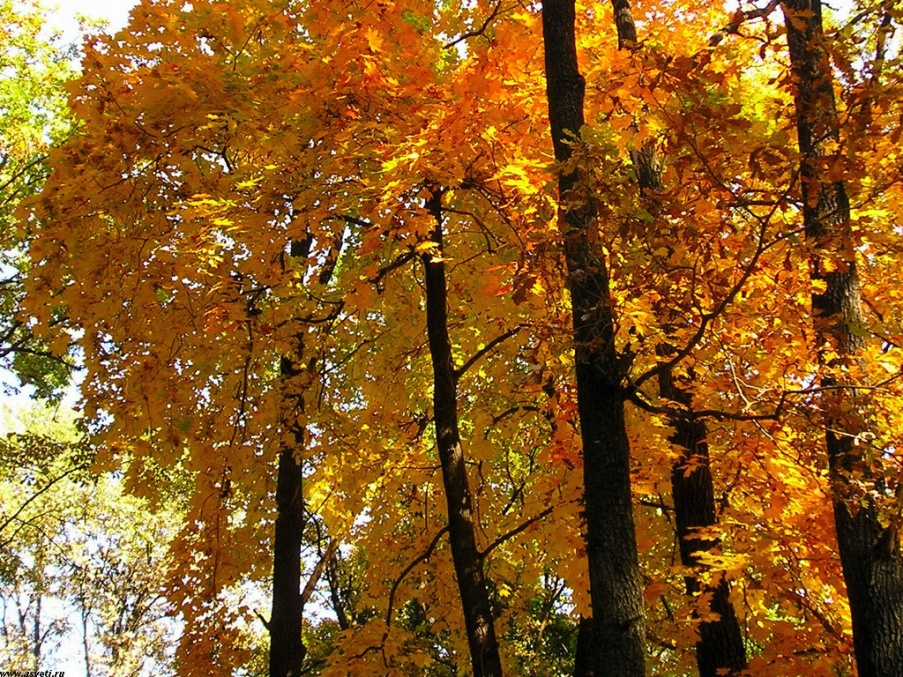 Руководители проекта: Шигаева Н.А, Ганжела Е.В.Ноябрь, 2020 г.Цель: формировать у детей элементарные экологические представления, расширяя сотрудничество с родителями.Актуальность проблемы: анализируя результаты мониторинга детей на начало учебного года, выявлено, что у детей недостаточный уровень знаний в области «познавательное развитие» -исследование живой и неживой природы (экологии), в частности ; дети ошибаются  в назывании времён года, в умении устанавливать связи между явлениями живой и неживой природы ,знании народных примет и сельскохозяйственных профессий:Задачи:Расширять знания детей об осени, приметах осени, об осенних хлопотах людей,животных и птиц.Развивать умение устанавливать простейшие связи между явлениями живой и неживой природы (похолодало – исчезли бабочки ,отцвели цветы) ,вести сезонные наблюдения.Продолжать знакомить с сельскохозяйственными профессиями.Закреплять знания детей о правилах безопасного поведения в природе.Результаты детской продуктивной деятельности, планирующие в ходе реализации проекта.Оформление альбома «Осень золотая», изготовление гербария Выставка поделок из природного материала «Осенняя фантазия»Осеннее музыкальное развлечениеВзаимодействие с родителями:- участие в выставке поделок из природного  материала «Осенняя фантазия»;- консультация для родителей «Воспитание у детей любви к родной природе»;- анкетирование родителей «Экологическое воспитание в семье»;- просмотр дома телепередач, рассматривание книг, энциклопедий;- составление экологических сказок совместно с детьмиПлан реализации проекта по образовательным областям.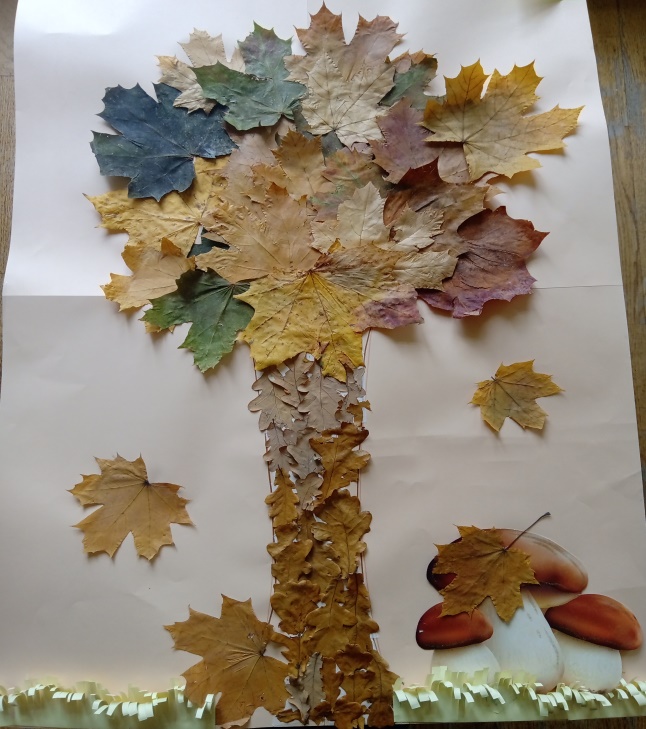 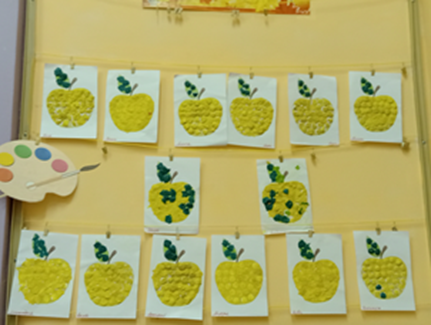 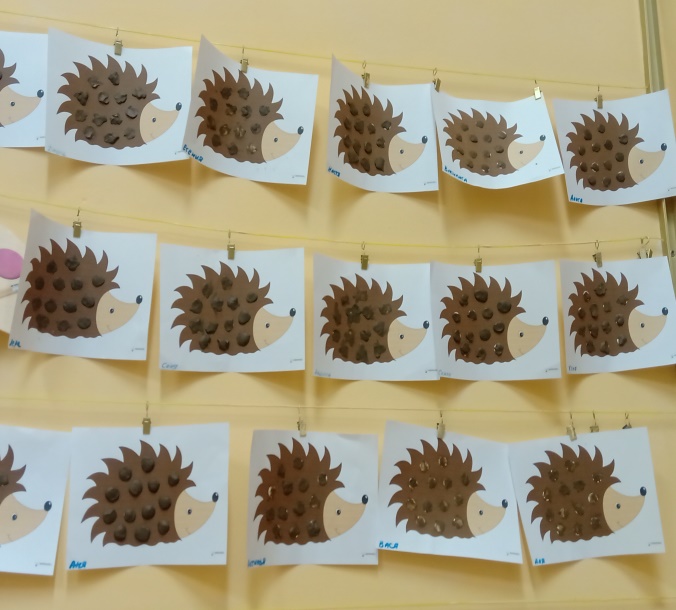 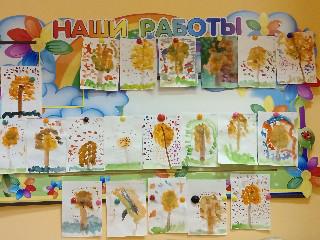 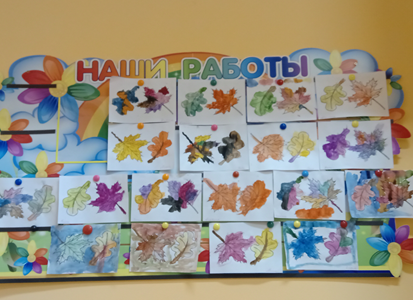 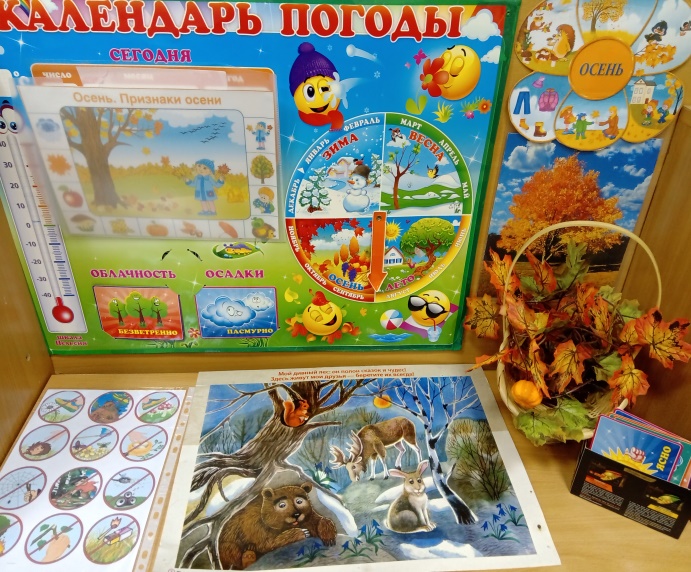 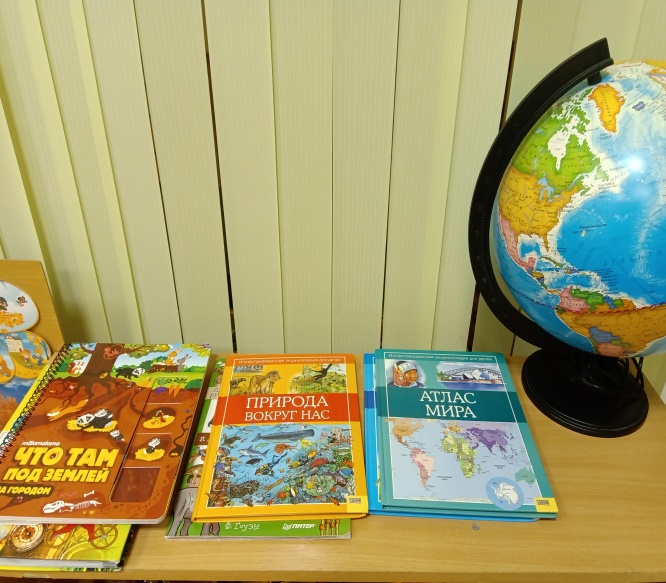 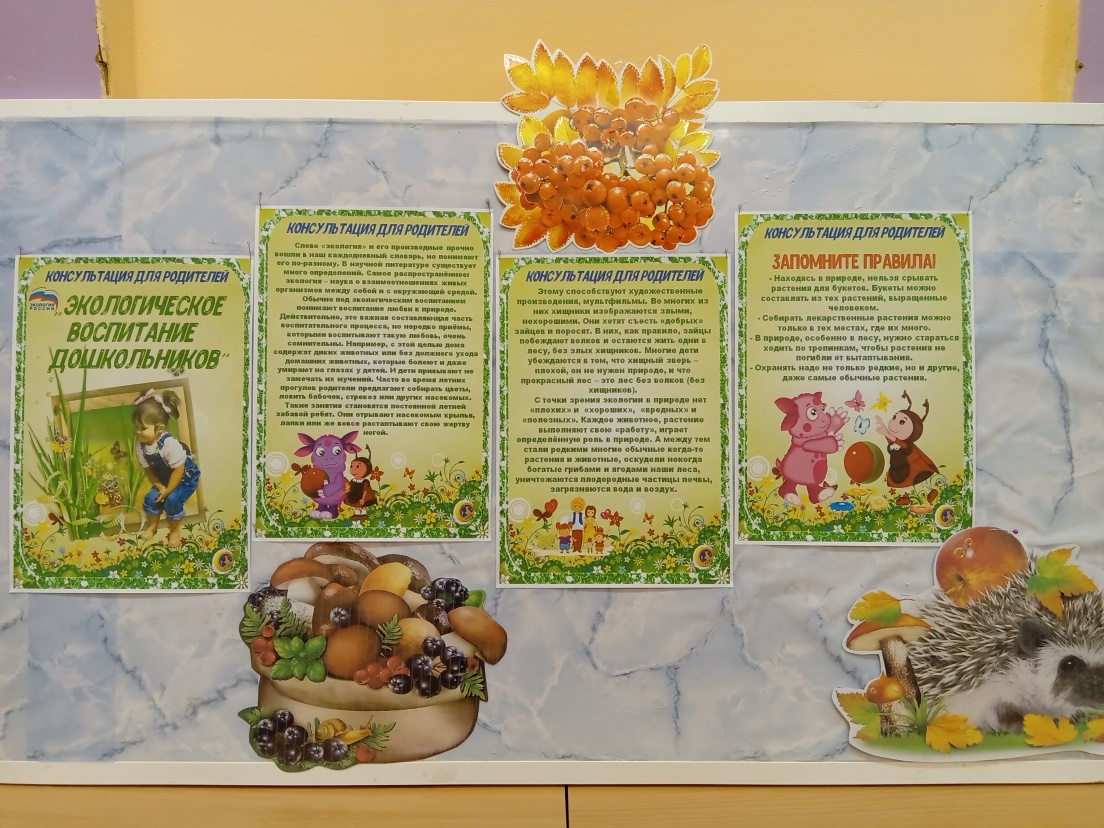 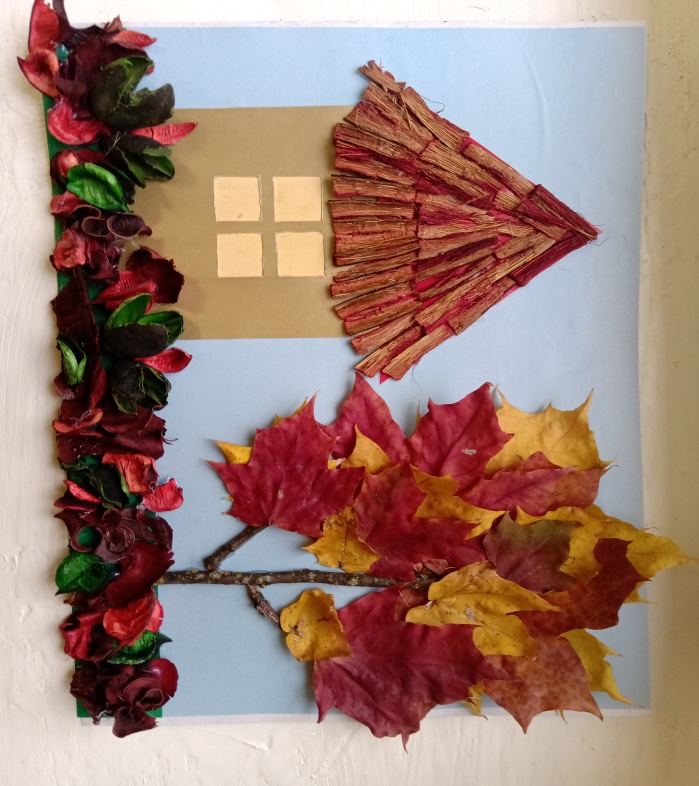 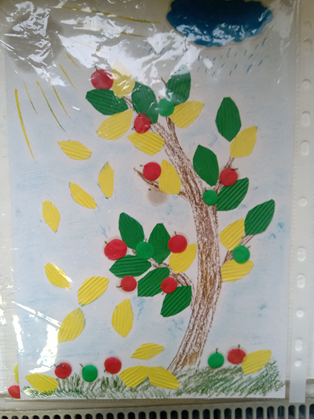 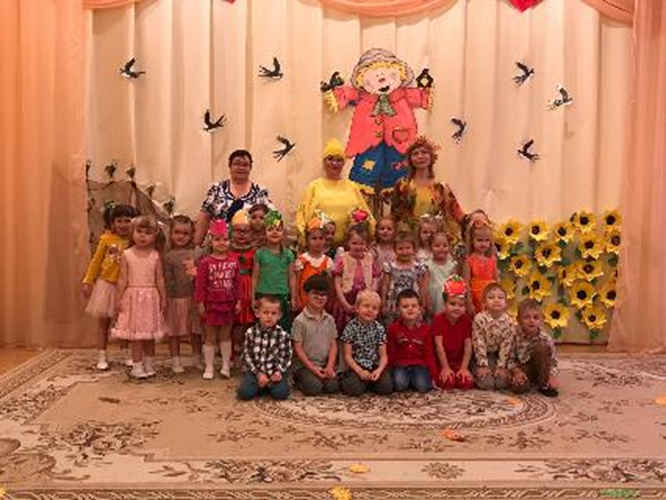 Образовательная область Содержание практической деятельностиФизическое развитие Подвижные игры: «Сортируем овощи», «Огород у нас в порядке», «Поймай листок», «Листопад», «Воробышки и кот», «Гуси - лебеди», «Перелёт птиц», «У медведя во бору», «Волк во рву».Физкультминутки: «Листья», «Ветер тихо клён качает», «Зайки», «Дождик».Пальчиковые игры: «Хозяйка с базара однажды пришла», «Садовник», «Капуста», «Осенний букет», «Осень», «Осенние листья», «Вышел дождик погулять», «1,2,3,4,5, в лес идем гулять».Социально-коммуникативное развитие         Безопасность Беседа с медсестрой: «Если хочешь быть здоров!» «Почему нельзя употреблять немытые овощи и фрукты». Правила поведения в лесу. Беседа: «Почему могут быть опасными старые засохшие деревья.»,  «Опасно бегать с палками», «Контакты с животными.»«Грибная полянка» Цель: формирование знаний детей о съедобных и несъедобных грибах, в каких местах в лесу растут грибы, формирование умения находить съедобные грибы по дидактической картине.«По грибы, по ягоды»Цель: выявление и закрепление знаний детей о видах лесных грибов, ягод и др. растений, о правилах осторожности при их сборе.Игровая деятельность Дидактическая игра «Было – будет». Экологическая игра «С какого дерева листок». Дидактическая игра «Кто больше увидит? » «От зернышка до булочки» (этапы производства хлеба.Сюжетно – ролевые игры «Магазин овощей и фруктов», «Кафе». Обыгрывание сказки «Репка».Дидактические игры : «1 -2 -3 – дерево назови», «Составь пейзаж», «Да-Нет», «Лото», «Чей детёныш?», Сюжетно-ролевая игра «Интервью у лесных жителей».ТрудТруд взрослых: «Кто работает в саду (огороде)», знакомство с профессиями садовод, овощевод.Ручной труд: изготовление поделок из природного материала, сбор листьев деревьев, шишек, каштанов, желудей для гербария и поделок.Запасаем корм для птиц (ягоды рябины, семена).Познавательное развитие Познавательно-исследовательская деятельность Осенины, Наша одежда. Сезонная одежда и обувьЭкскурсия в осенний лес.Беседа о хлебе,«Что нам осень подарила» (дать представление об использовании овощей и фруктов). Рассказы воспитателя: «Что посеешь, то и пожнёшь», «Нет трудов, нет плодов», об осени, изменениях в природе ; о птицах (перелётных и зимующих),о  среде их обитания, о питании. Рассказ воспитателя: «Как звери готовятся к зиме».Составление описательных рассказов о деревьях и кустарниках, об овощах и фруктах.Рассматривания иллюстраций по темам: «Фрукты и овощи», «Деревья и кустарники», «Птицы», «Дикие животные».Исследовательская деятельность: сравнение овощей и фруктов (по форме, размеру, длине, вкусу) ; сравнение листьев деревьев (по форме, размеру ), обследование стволов деревьев; отличия птиц (по величине, оперению, клюву)Опыт: рассматривание листьев деревьев через лупу.Свободное общение «Как помочь раненому деревцу?», «Питание и поведение зверей осенью».Совместное оформление гербария из листьев деревьев, альбома «Фрукты и овощи», Дидактические игры : «Кто скорее соберёт», «С какой ветки детки», «Лото».Речевое развитие Коммуникативная деятельность Беседы: «Чем полезны овощи». Свободное общение: «О витаминах и их пользе для детей», «О пользе фруктовых и овощных соках», «Могут ли деревья лечить?», «Польза деревьев и кустарников», «Птицы – санитары леса». Беседа: «Нужно ли животным готовиться к зиме?»Рассказывание по картине. Составление описательного рассказа по картине И.Левитана «Золотая осень»Пересказ рассказа В. Бианки «Купание медвежат» . художественного произведения Я.Тайц «По грибы»    Творческое рассказывание «Интервью у осеннего леса»Беседы: «При помощи чего осуществляется торговля овощами  и фруктами», «Какая польза от овощей и фруктов»; «О настроении и ощущениях, которые возникают во время прогулок в лесу», о листопаде,; «Перелётные птицы», «Почему птицы улетают на юг», «Как нужно заботиться о птицах зимой»; «Обитатели леса».Разучивание загадок про овощи и фрукты, про деревья, про птиц и животных .Разучивание пословиц и поговорок об осени, птицах и животныхХудожественно-эстетическое развитиеЧтение художественной литературыЧтение стихотворений , пословиц ,поговорок, загадок об осени, деревьях, птицах и животных.Э.Успенский «Как вырастили капусту», Ю.Тувим «Овощи», И .Токмакова «Яблонька», Л.Н.Толстой «Дуб и орешник», «Волк», Е.Благинина «Улетают ,улетели», Машковская «Дело к зиме». Белорусская народная сказка «Пых», «Зимовье зверей», «Гадкий утёнок».Изобразительная деятельность Рисование: «Осенние листья»,  «Осень в лесу», Осеннее дерево», «Коллективная аппликация: «Волшебное дерево», «Павлин» Лепка: «Собираем урожай», «Грибочки для белочки», «Ежик», «Яблочко», «Осеннее дерево»Рассматривание картин «Октябрь »Левитан, И.Бродская «Упавшие листья»Конструирование Конструирование из строительного материала «Тележка для овощей», Конструктивно-модельная деятельность: Раскраски, трафареты: «Овощи», «Фрукты», «Грибы»МузыкаСлушание музыки: Вивальди «Времена года», Чайковский «Осень».Разучивание танцев и песен к осеннему развлечению.